ҠАРАР									   РЕШЕНИЕО составе Ревизионной комиссии Совета сельского поселения Старотумбагушевский  сельсовет муниципального района Шаранский район Республики БашкортостанВ соответствии с ч. 9 ст. 18 Устава сельского поселения Старотумбагушевский сельсовет муниципального района Шаранский район Республики Башкортостан, ст. 5, 6 Положения о Ревизионной комиссии сельского поселения Старотумбагушевский сельсовет муниципального района Шаранский район Республики Башкортостан, Совет сельского поселения Старотумбагушевский сельсовет муниципального района Шаранский район Республики Башкортостан решил:Сформировать Ревизионную комиссию Совета сельского поселения Старотумбагушевский  сельсовет муниципального района Шаранский район Республики Башкортостан в следующем составе:Минлину Алену Янсыбаевну -   воспитатель в детском саду «Радуга д. Старотумбагушево»Ильгузину Зилю Музамилевну – фельдшер ФАП д. Старотумбагушево Актимирову Наргизу Фаритовну – бухгалтер ИП «Хамитов Р.Г.»Решение Совета от 29 марта 2011 года № 21 «О Ревизионной комиссии Совета сельского поселения Старотумбагушевский сельсовет муниципального района Шаранский район Республики Башкортостан» считать утратившим силу. Настоящее решение вступает в силу с момента подписания.Глава сельского поселения					И.Х. Бадамшинд. Старотумбагушево 20 ноября 2015 года№ 2/21Башкортостан РеспубликаһыныңШаран районымуниципаль районыныңИске Томбағош  ауыл советыауыл биләмәһе СоветыҮҙәк урамы, 14-се йорт, Иске Томбағош  ауылыШаран районы Башкортостан Республикаһының 452636Тел.(34769) 2-47-19, e-mail:sttumbs@yandex.ruwww.stumbagush.sharan-sovet.ru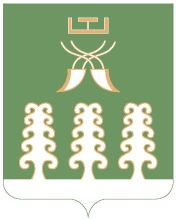 Совет сельского поселенияСтаротумбагушевский сельсоветмуниципального районаШаранский районРеспублики Башкортостанул. Центральная, д.14 д. СтаротумбагушевоШаранского района Республики Башкортостан, 452636Тел.(34769) 2-47-19, e-mail:sttumbs@yandex.ru,www.stumbagush.sharan-sovet.ru